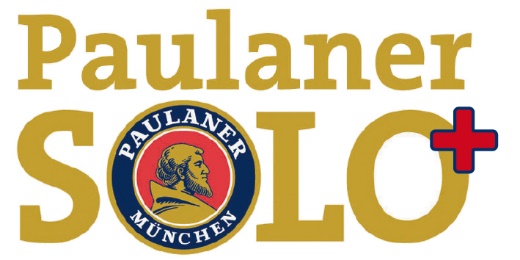 Sonntag, 10.03.24, 19 Uhr (Einlass 18 Uhr) / Kleiner SaalPaulaner Solo+ 1. Runde 2024Moderation: Florian WagnerIn der ersten Runde am 10. März wird es wieder spannend: Welche Kandidaten schicken Jury und Publikum ins Finale? Moderiert wird die Veranstaltung vom charmanten Paulaner-Solo-Finalisten 2019, Florian Wagner.Caroline Bungeroth: Die ausgebildete Opernsängerin hat nur eins im Kopf: Musik, Kabarett und Comedy. Mitreißende Beats, Opernparodie, berührende Chansons, Comedy-Songs – am Klavier, an der Ukulele, Blockflöte oder Keyboard versprüht sie gute Laune mit ihren ohrwurmtauglichen Songs.https://carolinebungeroth.deÖzgür Cebe: Mit seinem Programm „FREI!“ seziert der mehrfach ausgezeichnete Kabarettist mit dem Skalpell der Meinungsfreiheit festgefahrene Themen der Kultur und Religion und scheut sich nicht vor dem Blick in die Zukunft.https://oezguercebe.de Patrick Johansson: Bewaffnet mit Diabolos und den Lebensweisheiten von Oma stellt sich der Comedian und Jongleur der größten Herausforderung unserer Zeit: Multitasking. Wortwitz und spektakuläre Jonglage finden gleichzeitig auf der Bühne statt. Eine spektakuläre interaktive Comedy Show, die Jung und Alt begeistert.https://patrick-johansson.de Andreas Langsch: Neben der Leidenschaft als Musicaldarsteller komponiert Andreas eigene Lieder, aus denen sein erstes Bühnenprogramm hervorgeht. Das Klavierkabarett-Programm „Der Liebesalgorithmus“ beschreibt mit viel Wortwitz und Tiefgang die Herausforderungen der Generation Y und versucht in der sich ständig ändernden Zeit eine Konstante zu finden...https://www.andreaslangsch.de Preise: VVK € 18,00 - 20,00 / AK+ € 2,00Karten: Kartenservice Fürstenfeld, Tel. 08141/66 65 444, im Webshop unter http://fuerstenfeld.reservix.de und beim Kartenservice Amper-Kurier sowie an allen Reservix Vorverkaufsstellen.Paulaner Solo+ Fan-Abo: Beim gleichzeitigen Kauf der drei Paulaner Solo+ Abende sparen Kabarett-Fans 15% der Eintrittskosten (exklusiv beim Kartenservice Fürstenfeld)!Weitere Termine:Paulaner Solo+ 2. Vorrunde 2024:mit Sven Garrecht, Suse Lichtenberger, Lennard Rosar und Stefan Schöttler. Moderation: Florian WagnerSonntag, 23.06.2024, 19 Uhr, Kleiner Saal, Veranstaltungsforum FürstenfeldPaulaner Solo+ Finale 2024: Mit den Siegern der Vorrunden. Moderation: Christian SpringerSonntag, 27.10.2024, 19 Uhr, Stadtsaal, Veranstaltungsforum FürstenfeldÜber Paulaner Solo+Paulaner Solo+ ist ein hochdotierter Nachwuchswettbewerb für Solisten und Gruppen aus Kabarett, Comedy und Kleinkunst. Der Wettbewerb wird gemeinsam vom Veranstaltungsforum Fürstenfeld und der Paulaner Brauerei München ausgerichtet. In zwei Vorrunden präsentieren sich jeweils vier Kandidaten. Eine Jury wählt pro Runde zwei Sieger, die am Finale teilnehmen. Im Finale entscheidet eine Fachjury über die Vergabe der Plätze 1 bis 4. Zusätzlich zu diesen Jurypreisen vergeben die Zuschauer hier an ihren Favoriten den Publikumspreis. „Um die Zukunft des Kabaretts braucht einem nicht bange zu sein, solange die junge Garde der Spaßmacher so sprudelt wie beim Paulaner Solo‘.“ (Süddeutsche Zeitung)Alle Infos über den Wettbewerb unter www.paulaner-solo.de und www.fuerstenfeld.de. Veranstalter: Veranstaltungsforum FürstenfeldPressekontaktVeranstaltungsforum FürstenfeldAnsprechpartnerin: Zoryana WaldmüllerTel. 08141 / 6665-120
Email: Zoryana.Waldmueller@fuerstenfeld.dePressematerialText- und Bildmaterial zur Veröffentlichung finden Sie unter http://www.fuerstenfeld.de/presse_de